РОССИЙСКАЯ ФЕДЕРАЦИЯИвановская область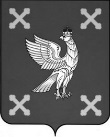 Администрация Шуйского муниципального районаПОСТАНОВЛЕНИЕот 07.08.2017 № 537-п г.  ШуяО принятии расходного обязательства Шуйского муниципального района по организации целевой подготовки педагогов для работы в общеобразовательных учрежденияхВ соответствии с Бюджетным кодексом Российской Федерации, Федеральным законом от 06.10.2003 № 131-ФЗ «Об общих принципах организации местного самоуправления в Российской Федерации», постановлением Правительства Ивановской области от 13.11.2013 № 450-п «Об утверждении государственной программы «Развитие образования Ивановской области» (с изменениями от 17.07.2017) Администрация Шуйского муниципального района постановляет:Считать проведение мероприятий по организации целевой подготовки педагогов для работы в общеобразовательных учреждениях расходным обязательством Шуйского муниципального района, софинансирование которого осуществляется из областного бюджета.	Софинансирование обеспечивается в следующей пропорции: не более 50% за счёт средств областного бюджета и не менее 50% средств за счёт средств бюджета Шуйского муниципального района.Главным распорядителем бюджетных средств определить Управление образования администрации Шуйского муниципального района.Определить объем бюджетных ассигнований, предусмотренных в бюджете Шуйского муниципального района на софинансирование данного расходного обязательства,  в размере 26 500,0 рублей.Контроль за исполнением настоящего постановления оставляю за собой, а также возложить на заместителя главы администрации, начальника финансового управления Хренову С.В.Настоящее постановление вступает в силу с момента подписания.И.о. главы Шуйского муниципального района              О.А.Соколова